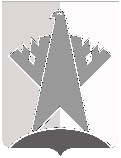 ДУМА СУРГУТСКОГО РАЙОНАХанты-Мансийского автономного округа - ЮгрыРЕШЕНИЕ«29» марта 2018 года                                                                                                          № 397-нпа     г. СургутНа основании части 2 статьи 47 Федерального закона от 06 октября 
2003 года № 131-ФЗ «Об общих принципах организации местного самоуправления в Российской Федерации»Дума Сургутского района решила:1. Внести в приложение к решению Думы Сургутского района от 19 января 2017 года № 65-нпа «Об утверждении Порядка опубликования (обнародования) муниципальных правовых актов Сургутского района и другой официальной информации» следующие изменения:1).пункт 1 раздела 1 изложить в следующей редакции:«1..Порядком опубликования (обнародования) муниципальных правовых актов Сургутского района и другой официальной информации (далее - Порядок) устанавливаются способы, сроки опубликования (обнародования) муниципальных правовых актов Сургутского района и другой официальной информации.»;2).абзацы второй, третий пункта 6 раздела 1 изложить в следующей редакции:«правовых актов главы Сургутского района (их проектов) нормативного характера, правовых актов администрации Сургутского района (их проектов) нормативного характера, а также правовых актов администрации Сургутского района, подлежащих обнародованию в соответствии с действующим законодательством, правовых актов Думы Сургутского района нормативного характера (их проектов), заключений о результатах публичных слушаний, соглашений, заключаемых между администрацией Сургутского района и органами местного самоуправления поселений, входящих в состав Сургутского района, является отраслевой (функциональный) орган администрации Сургутского района, назначенный распоряжением администрации Сургутского района; правовых актов Думы Сургутского района ненормативного характера (их проектов), правовых актов председателя Думы Сургутского района (их проектов), соглашений, заключаемых между Думой Сургутского района и представительными органами поселений, входящими в состав Сургутского района, и официальной информации Думы Сургутского района является структурное подразделение аппарата Думы Сургутского района, назначенное постановлением председателя Думы Сургутского района;».2..Решение вступает в силу после его обнародования.О внесении изменений в решение Думы Сургутского района от 
19 января 2017 года № 65-нпа  
«Об утверждении Порядка опубликования (обнародования) муниципальных правовых актов Сургутского района и другой официальной информации»Председатель Думы Сургутского районаА.П. Сименяк«29» марта 2018 годаГлава Сургутского районаА.А. Трубецкой«29» марта 2018 года